Kindergarten Reinforcement Activities- MarchPlease use the choice board below to select your assignment for each night. Turn in the selected assignment to your teacher the next day. *You should complete at least 4 assignments each week.*MathReadingScienceSocial StudiesWritingPractice your addition facts of ten. How many different ways can you make ten? Write out each equation and use pictures to solve.Parent Initials: _______Date: _____Log on to Reading Eggs and complete one of your lessons.  Parent Initials: _______Date: _____How can you tell the difference between living and non-living things? Write at least 2 sentences.Parent Initials: _______Date: _____Go to this site to learn more about Ireland:http://kids.nationalgeographic.com/explore/countries/ireland/#ireland-dublin.jpg Write 3-5 sentences about what you learned.Parent Initials: _______Date: _____If you had to live in one of the animal habitats (arctic, ocean, rainforest, desert); which habitat would you choose and why? Write 3 sentences about your choice.Parent Initials: _______Date: _____Solve the following word problem:Spiders have 8 legs. Mice have 4 legs. How many more legs do spiders have than mice?Write the equation and draw a picture to solve. Try comparing other animals and insect legs!Parent Initials: _______Date: ____Use magazines to find pictures of living and non-living things.  Cut out the pictures and make a collage.Parent Initials: _______Date: _____Find all of the living things in this game:http://www.bbc.co.uk/schools/scienceclips/ages/6_7/plants_animals_env.shtmlParent Initials: _______Date: _____If you could interview a leprechaun, what questions would you ask him? Please write at least 5 questions. Underline the question words.Parent Initials: _______Date: _____What is your favorite animal? Name the animals’ habitat; what it eats; why it can survive in that particular habitat.Parent Initials: _____Date: _____“Play the Go Fish to 10” game with your parents – use playing cards  and find number combinations to 10Play “Addition War” – use cards with or without the  Ace, King, Queen, Jack   -  each player puts a card down.  The first to add the two together correctly keeps the set. The person with the most at the end wins.Parent Initials: _______Date: _____Go to the following website and choose an animal.  Read and write down at least 3 facts about the animal you chose and draw a picture of your animal.  http://kids.nationalgeographic.com/kids/animals/creaturefeature/Parent Initials: _______Date: _____Watch a video of an animal from the following website.  Draw a picture of that animal and write down why you chose it.  http://kids.nationalgeographic.com/kids/animals/creaturefeature/Parent Initials: _______Date: _____http://www.primarygames.com/holidays/st.patricksday/games.phpPlay a St. Patrick’s Day game! Can you create your own St. Patrick’s Day game? Write about how you would create it, how you play, and who would play it. Parent Initials: _______Date: _____If you have a pet at home, what type of pet do you have? What does your pet need in order to survive? Does your pet need to go to the vet, food, water, go for walks? Draw a picture of you and your pet.Parent Initials: _______Date: _____Write an addition and subtraction story problem about St. Patrick’s Day for your parents to solve. Parent Initials: _______Date: _____Read a story of your choice and write about the characters and setting.Parent Initials: _______Date: _____http://www.primarygames.com/science/flowers/games.htmUse the website above to play a flower game.Parent Initials: _______Date: _____How would you catch a leprechaun? Write about how you would catch him and then what you would do with him once you caught him! Parent Initials: _______Date: _____If a Leprechaun came to visit you at your home where do you think that he would hide? How would you convince your parents to let him stay if you liked him?Parent Initials: _______            Date: _____Log on to Math Seeds and complete one of your lessons.  Parent Initials: _______Date: _____Practice your sight words using flash cards.  Match sight words on star fall.http://www.starfall.com/n/matching/sight-words/load.htmor print a game from this website:http://www.thesmilingteacher.com/sight_words_kindergarten.htmParent Initials: _______Date: _____Check out these plants!http://kids.nationalgeographic.com/explore/awesome-8-hub/carnivorous-plants/ Write 3 new things you learned about these types of plants. Parent Initials: _______Date: _____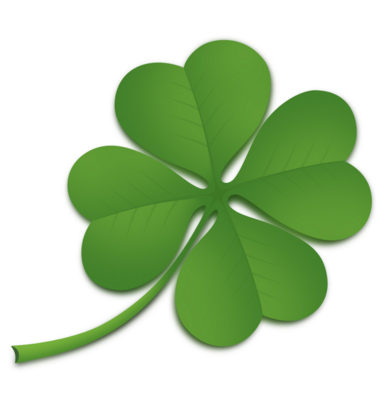 Have you ever found a four leaf clover? If you have, did it bring you good luck? If not, how would you find one? Write at least 3 sentences answering the questions above. Parent Initials: _______Date: _____What will you have for dinner that came from a plant? (broccoli, carrots, etc…).Parent Initials: _______Date: _____